О создании, хранении, использовании и восполнении запасов (резерва) материальных ресурсов для ликвидации чрезвычайных ситуаций природного и техногенного характера на территории Ейскоукрепленского сельского поселения Щербиновского районаВ соответствии с Федеральными законами от 21 декабря 1994 года                     № 68-ФЗ «О защите населения и территорий от чрезвычайных ситуаций природного и техногенного характера», от 6 октября 2003 года № 131-ФЗ «Об общих принципах организации местного самоуправления в Российской Федерации», постановлением главы администрации (губернатора) Краснодарского края от 26 января 2022 года № 26 «О резерве материальных ресурсов для ликвидации чрезвычайных ситуаций природного и техногенного характера межмуниципального и регионального характера на территории Краснодарского края», на основании Устава Ейскоукрепленского сельского поселения Щербиновского района  п о с т а н о в л я ю:1. Утвердить Порядок создания, хранения, использования и восполнения запасов (резерва) материальных ресурсов для ликвидации чрезвычайных ситуаций природного и техногенного характера на территории Ейскоукрепленского сельского поселения Щербиновского района                    (приложение № 1).2. Утвердить номенклатуру и объём запасов (резерва) материальных ресурсов для ликвидации чрезвычайных ситуаций природного и техногенного характера на территории Ейскоукрепленского сельского поселения Щербиновского района (приложение № 2).3. Создание, хранение и восполнение резерва материальных ресурсов для ликвидации чрезвычайных ситуаций природного и техногенного характера производить за счет средств бюджета Ейскоукрепленского сельского поселения Щербиновского района.4. Назначить ответственным лицом за учёт, хранение, использование и своевременное восполнение запасов (резерва) материальных ресурсов для ликвидации чрезвычайных ситуаций природного и техногенного характера Шевченко Зою Сергеевну, эксперта финансового отдела администрации Ейскоукрепленского сельского поселения Щербиновского района, ответственную за соблюдение действующего законодательства в предупреждении и ликвидации последствий чрезвычайных ситуаций.5. Разместить настоящее постановление в информационно-телекоммуникационной сети «Интернет» на официальном сайте администрации Ейскоукрепленского сельского поселения Щербиновского района.6. Контроль за выполнением настоящего постановления оставляю за собой.7. Постановление вступает в силу со дня подписания.Глава Ейскоукрепленского сельского поселения Щербиновского района                                                                       Н.Н. ШевченкоПРИЛОЖЕНИЕ № 1УТВЕРЖДЕНпостановлением администрации Ейскоукрепленского сельского поселения Щербиновского районаот 23.03.2022 № 19ПОРЯДОКсоздания, хранения, использования и восполнения запасов (резерва) материальных ресурсов для ликвидации чрезвычайных ситуаций природного и техногенного характера на территорииЕйскоукрепленского сельского поселения Щербиновского района 1. Настоящий Порядок создания, хранения, использования и восполнения запасов (резерва) материальных ресурсов для ликвидации чрезвычайных ситуаций природного и техногенного характера на территории Ейскоукрепленского сельского поселения Щербиновского района разработан в соответствии с Федеральным законом от 21 декабря 1994 года № 68-ФЗ «О защите населения и территорий от чрезвычайных ситуаций природного и техногенного характера», постановлением Правительства Российской Федерации от 25 июля 2020 года № 1119 «Об утверждении Правил создания, использования и восполнения резервов материальных ресурсов федеральных органов исполнительной власти для ликвидации чрезвычайных ситуаций природного и техногенного характера», постановлением главы администрации (губернатора) Краснодарского края от 26 января 2022 года № 26 «О резерве материальных ресурсов для ликвидации чрезвычайных ситуаций природного и техногенного характера межмуниципального и регионального характера на территории Краснодарского края» и определяет основные принципы создания, хранения, использования и восполнения резерва материальных ресурсов для ликвидации чрезвычайных ситуаций природного и техногенного характера (далее - резерв) на территории Ейскоукрепленского сельского поселения Щербиновского района.2. Резерв создается заблаговременно в целях экстренного привлечения необходимых средств для первоочередного жизнеобеспечения пострадавшего населения, оказания помощи, обеспечения аварийно-спасательных и аварийно-восстановительных работ в случае возникновения чрезвычайных ситуаций, а также при ликвидации угрозы и последствий чрезвычайных ситуаций.Использование резерва, на иные цели, не связанные с ликвидацией чрезвычайных ситуаций, допускается в исключительных случаях, только на основании решений, принятых администрацией Ейскоукрепленского сельского поселения Щербиновского района.3. Резерв создается из расчета оснащения аварийно-спасательных формирований и аварийно-спасательных служб, участвующих в ликвидации чрезвычайных ситуаций, в количестве 10 человек.4. Номенклатура и объемы материальных ресурсов резерва утверждаются постановлением администрации Ейскоукрепленского сельского поселения Щербиновского района и устанавливаются исходя из прогнозируемых видов и масштабов чрезвычайных ситуаций, предполагаемого объема работ по их ликвидации, а также максимально возможного использования имеющихся сил и средств для ликвидации чрезвычайных ситуаций.5. Создание, хранение и восполнение резерва осуществляется за счет средств бюджета Ейскоукрепленского сельского поселения Щербиновского района, а также за счет внебюджетных источников.6. Объем финансовых средств, необходимых для приобретения материальных ресурсов резерва, определяется с учетом возможного изменения рыночных цен на материальные ресурсы, а также расходов, связанных с формированием, размещением, хранением и восполнением резерва.7. Функции по созданию, размещению, хранению и восполнению резерва возлагаются на администрацию Ейскоукрепленского сельского поселения Щербиновского района (далее - уполномоченный орган).8. Уполномоченный орган:разрабатывает предложения по номенклатуре и объемам материальных ресурсов резерва, исходя из среднемноголетних данных по возникновению возможных и периодических (циклических) чрезвычайных ситуаций, климатических и географических особенностей территории Ейскоукрепленского сельского поселения Щербиновского района, традиционных способов ведения хозяйства и уклада жизни населения Ейскоукрепленского сельского поселения Щербиновского района;представляет на очередной год бюджетные заявки для закупки материальных ресурсов в резерв;определяет размеры расходов по хранению и содержанию материальных ресурсов в резерве;определяет места хранения материальных ресурсов резерва, отвечающие требованиям по условиям хранения, расположение которых обеспечивает возможность быстрой доставки в зоны чрезвычайных ситуаций;заключает в объеме выделенных бюджетных ассигнований муниципальные контракты (договоры) на поставку материальных ресурсов в резерв, а также на ответственное хранение и содержание резерва;организует хранение, освежение, замену, обслуживание, выпуск и списание материальных ресурсов, находящихся в резерве;организует доставку материальных ресурсов резерва в места чрезвычайных ситуаций;ведет учет и представляет отчетность по операциям с материальными ресурсами резерва;обеспечивает поддержание резерва в постоянной готовности к использованию;осуществляет контроль за наличием, качественным состоянием, соблюдением условий хранения и выполнением мероприятий по содержанию материальных ресурсов, находящихся на хранении в резерве;подготавливает проекты нормативных правовых актов по вопросам закладки, хранения, учета, обслуживания, освежения, замены, реализации, списания и использования материальных ресурсов резерва.9. Общее руководство по созданию, хранению, использованию резерва возлагается на уполномоченный орган.10. Материальные ресурсы, входящие в состав резерва, независимо от места их размещения, являются собственностью администрации Ейскоукрепленского сельского поселения Щербиновского района. 11. Приобретение материальных ресурсов в резерв осуществляется в соответствии с Федеральным законом от 5 апреля 2013 года № 44 – ФЗ «О контрактной системе в сфере закупок товаров, работ, услуг для обеспечения государственных и муниципальных нужд».12. Материальные ресурсы резерва размещаются на складах уполномоченного органа и (или) подведомственных им организаций (учреждений). При отсутствии такой возможности хранение материальных ресурсов осуществляется в соответствии с заключенными контрактами (договорами) на складах организаций, где гарантирована их безусловная сохранность и откуда возможна их оперативная доставка в зоны чрезвычайных ситуаций.13. Уполномоченный орган, заключивший договор, предусмотренный пунктом 12 настоящего Порядка, осуществляет контроль за количеством, качеством и условиями хранения материальных ресурсов резерва.14. Срок службы и срок годности материальных ресурсов, входящих в состав резерва, определяются изготовителем соответствующих материальных ресурсов.15. Использование материальных ресурсов резерва в целях ликвидации чрезвычайных ситуаций осуществляется по распоряжению администрации Ейскоукрепленского сельского поселения Щербиновского района.Решение о выпуске материальных ресурсов резерва принимается на основании обращений уполномоченных органов в случае возникновения чрезвычайной ситуации.В распоряжении администрации Ейскоукрепленского сельского поселения Щербиновского района о выпуске материальных ресурсов из резерва, в том числе должна содержаться следующая информация:номенклатура и объем выделяемых для использования материальных ресурсов резерва;срок доставки выделяемых материальных ресурсов резерва в места возникновения чрезвычайных ситуаций;объем необходимых средств и источники финансирования для восполнения резерва.16. Использование резерва осуществляется на безвозмездной или возмездной основе в соответствии с законодательством Российской Федерации и Краснодарского края.17. Решение о временном использовании материальных ресурсов резерва в ходе проведения показных, командно-штабных и тактико-специальных учений принимается уполномоченным органом. При этом уполномоченным органом принимаются меры по обеспечению сохранности материальных ресурсов резерва.18. Доставка материальных ресурсов резерва в целях ликвидации чрезвычайных ситуаций осуществляется транспортом уполномоченного органа, подведомственных им организаций (учреждений) и (или) транспортом третьих лиц на основании контрактов (договоров), заключаемых в порядке, установленном законодательством Российской Федерации о контрактной системе в сфере закупок товаров, работ, услуг для обеспечения государственных и муниципальных нужд.19. Уполномоченный орган организует прием, хранение и целевое использование доставленных в зону чрезвычайной ситуации материальных ресурсов.20. Отчет о целевом использовании выделенных из резерва материальных ресурсов готовится уполномоченным органом.21. Для ликвидации чрезвычайных ситуаций и обеспечения жизнедеятельности пострадавшего населения могут использоваться находящиеся на территории Ейскоукрепленского сельского поселения Щербиновского района объектовые и местные резервы материальных ресурсов по согласованию с создавшими их органами и организациями.22. Восполнение материальных ресурсов резерва, израсходованных при ликвидации чрезвычайных ситуаций, осуществляется за счет средств, указанных в решении о выпуске материальных ресурсов из резерва.Глава Ейскоукрепленского сельского поселения Щербиновского района                                                                       Н.Н. ШевченкоПРИЛОЖЕНИЕ № 2УТВЕРЖДЕНЫпостановлением администрации Ейскоукрепленского сельского поселения Щербиновского районаот 23.03.2022 № 19НОМЕНКЛАТУРА И ОБЪЁМзапасов (резерва) материальных ресурсов для ликвидации чрезвычайных ситуаций природного и техногенного характера на территорииЕйскоукрепленского сельского поселения Щербиновского района Глава Ейскоукрепленского сельского поселения Щербиновского района                                                                       Н.Н. Шевченко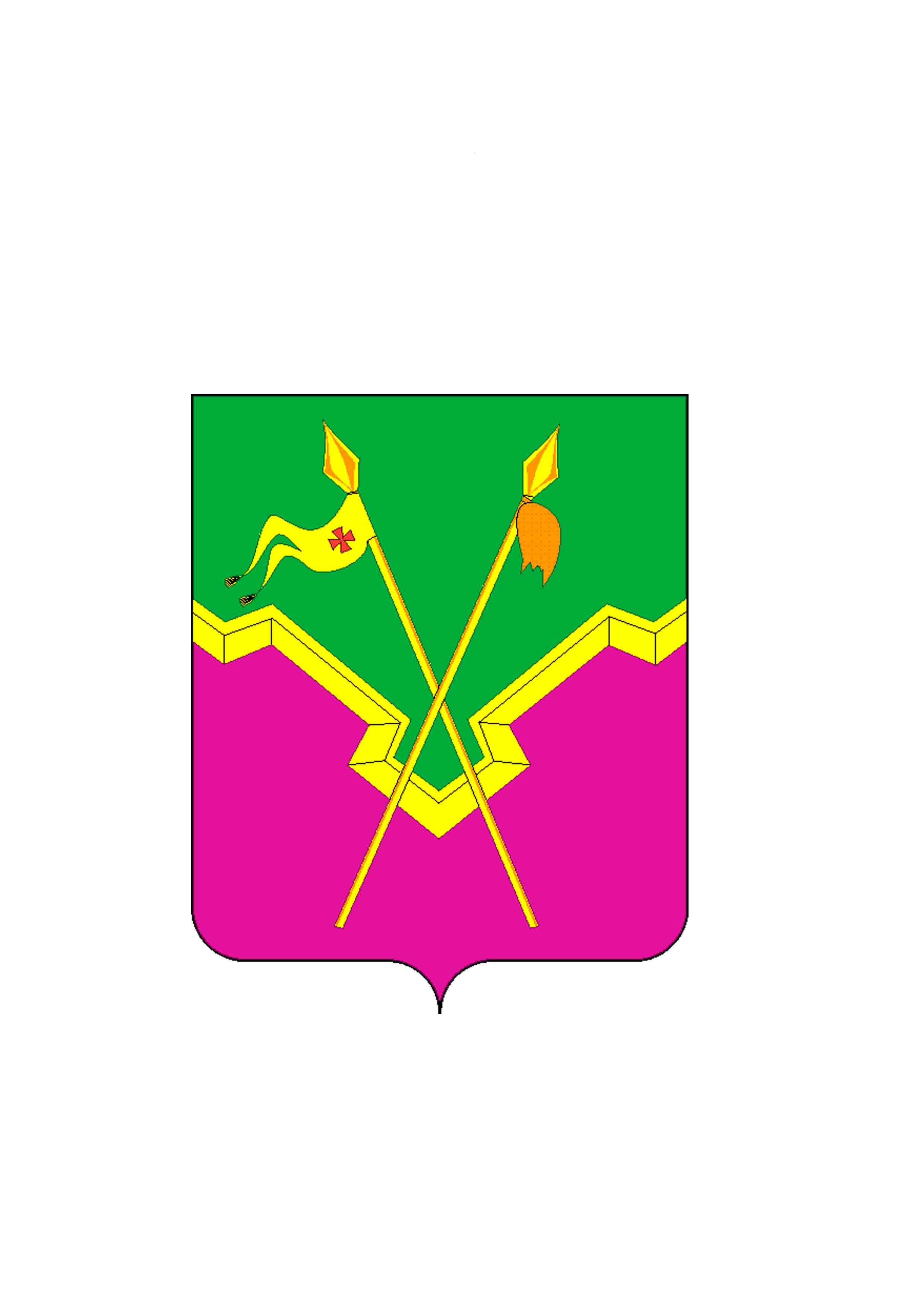 АДМИНИСТРАЦИЯ ЕЙСКОУКРЕПЛЕНСКОГО СЕЛЬСКОГО ПОСЕЛЕНИЯ ЩЕРБИНОВСКОГО РАЙОНАПОСТАНОВЛЕНИЕАДМИНИСТРАЦИЯ ЕЙСКОУКРЕПЛЕНСКОГО СЕЛЬСКОГО ПОСЕЛЕНИЯ ЩЕРБИНОВСКОГО РАЙОНАПОСТАНОВЛЕНИЕот 23.03.2022                                                 № 19село Ейское Укреплениесело Ейское Укрепление№ п/пНаименованиематериальных ресурсовНаименованиематериальных ресурсовЕдиницаизмеренияКоличество 12234Материальные ресурсыМатериальные ресурсыМатериальные ресурсыМатериальные ресурсыМатериальные ресурсы11Пила ручная (ножовка)шт.322Ломшт.133Топоршт.144Лопата штыковаяшт.155Лопата совковаяшт.166Вилы шт.177Ведрошт.388Бочка (пластмассовая) 250 лшт.299Мегафон (усилитель голоса)шт.11010Удлинитель катушка 20 м.шт.11111Мотопомпашт.11212Бензопила цепнаяшт.1Горюче-смазочные материалыГорюче-смазочные материалыГорюче-смазочные материалыГорюче-смазочные материалыГорюче-смазочные материалы1313Автобензин АИ-92т0,051414Дизельное топливо0,051515Масла и смазкит0,01